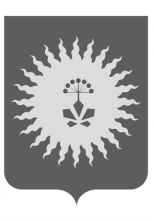 АДМИНИСТРАЦИЯ АНУЧИНСКОГО МУНИЦИПАЛЬНОГО ОКРУГАПРИМОРСКОГО КРАЯП О С Т А Н О В Л Е Н И Е08.11.2021 г.                                 с.Анучино                                          № 851-па                       О проведении общественных обсуждений проектов В соответствии с Федеральным законом от 06.10.2003 № 131-ФЗ «Об общих принципах организации местного самоуправления в Российской Федерации», постановлением Правительства Российской Федерации от З1.05.2019 № 696 «Об утверждении государственной программы Российской Федерации «Комплексное развитие сельских территорий» и о внесении изменений в некоторые акты Правительства Российской Федерации», Решением Думы Анучинского муниципального округа от 20.08.2020 № 85-НПА «Положение о публичных слушаниях, общественных обсуждениях по проектам в сфере градостроительной деятельности и проектам правил благоустройства на территории Анучинского муниципального округа»,  Уставом Анучинского муниципального округа Приморского края, администрация Анучинского муниципального округа Приморского края ПОСТАНОВЛЯЕТ:Провести общественные обсуждения по проектам:«Капитальный ремонт сетей водоотведения по ул. Лермонтова с. Чернышевка Анучинского муниципального округа»; «Капитальный ремонт сетей водоснабжения и водоотведения с. Тихоречное Анучинского муниципального округа».Организатором общественных обсуждений определить Управление по работе с территориями администрации Анучинского муниципального округа (уполномоченный орган) - с. Анучино, ул. Лазо, д. 6.3. Срок проведения общественных обсуждений с 16.11.2021 по 30.11.2021 года.с 09 ч. 00 мин. с 16.11.2021 до 17 ч. 00 мин. 30.11.2021 - срок принятия предложений, замечаний по Проекту.01.12.2021 в 15 ч. 00 мин. — проведение общественных обсуждений по Проекту «Капитальный ремонт сетей водоотведения по ул. Лермонтова с. Чернышевка Анучинского муниципального округа».01.12.2021 в 17 ч. 00 мин. — проведение общественных обсуждений по Проекту «Капитальный ремонт сетей водоснабжения и водоотведения с. Тихоречное Анучинского муниципального округа Приморского края». Оформление протокола общественных обсуждений: в течение 5 рабочих дней со дня проведения общественных обсуждений.Публикация заключения о результатах проведения общественных обсуждений по Проекту - в течение 5 рабочих дней со дня проведения общественных обсуждений.Установить срок проведения экспозиции Проектов с 16.11.2021 по30.11.2021 года.4.1. Установить место проведения экспозиции Проектов:Чернышевский территориальный отдел Управления по работе с территориями администрации Анучинского муниципального округа, расположенный по адресу: Анучинский район, с. Чернышевка, ул. Советская, д. 21.Установить местом проведения общественных обсуждений: 5.1. Зрительный зал СДК с. Чернышевка, расположенный по адресу: Анучинский район, с. Чернышевка ул. Советская, 21.5.2. Зрительный зал СДК с. Тихоречное, расположенный по адресу: Анучинский район, с. Тихоречное ул. Молодежная, 1.Замечания, предложения по Проектам предоставляются:а) в письменной или устной форме в ходе проведения собрания или собраний участников общественных обсуждений;б) в письменной форме в адрес организатора общественных обсуждений или публичных слушаний;в) посредством записи в книге (журнале) учета посетителей экспозиции проекта, подлежащего рассмотрению на общественных обсуждениях.Установить официальным сайтом размещения Проектов, на период установленный п. 4 настоящего Постановления, официальный сайт администрации Анучинского муниципального округа http://анучинский.рфУполномоченному органу (Суворенков) обеспечить проведение общественных обсуждений.Общему отделу администрации Анучинского муниципального округа (Бурдейная) разместить постановление на официальном сайте администрации Анучинского муниципального округа в информационно-телекоммуникационной сети «Интернет».Контроль за исполнением настоящего постановления оставляю за собой.Глава Анучинского муниципального округа                                                            С.А. Понуровский